香港復康聯會/香港社會服務聯會第九屆香港展能節頒獎典禮美孚社區會堂地址﹕深水美荔道 33 號美孚政府綜合大樓一樓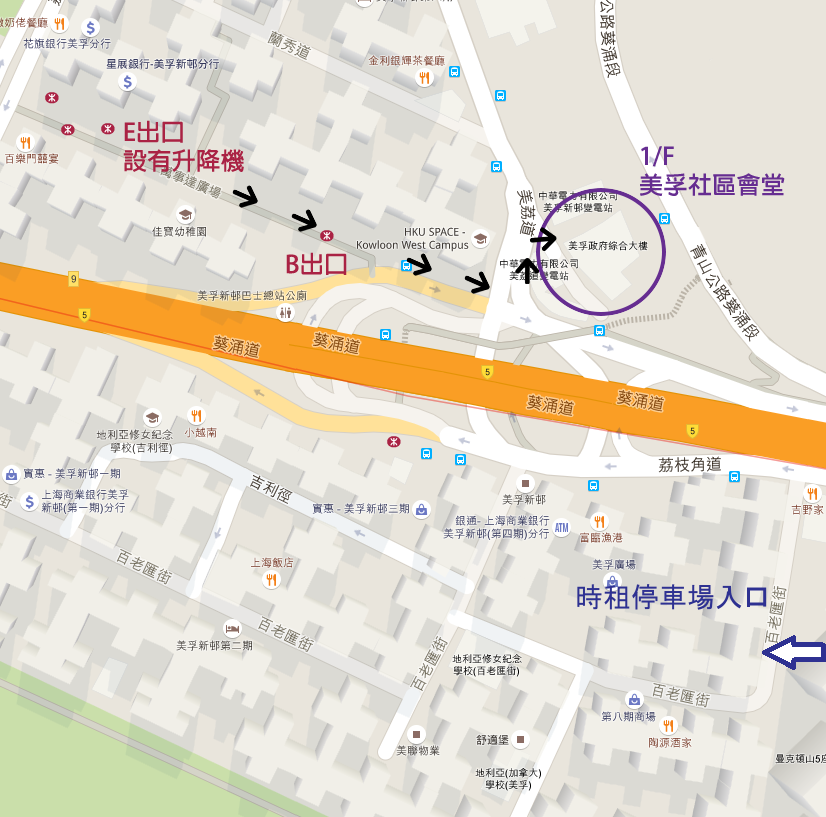 鄰近交通港鐵美孚站B出口美孚站E出口 (設有升降機)**升降機設於未出閘範圍內**巴士102 , 102P , 102R , 2A , 38A , 46X , 6C , 6D , 6X , 86 , 886 , 98C , 98S , N122 , N237 , N241 , N260 , N269小巴90A , 90M , 90P , 92M時租停車場於美孚廣場旁，入口位於百老匯街(見上圖)路線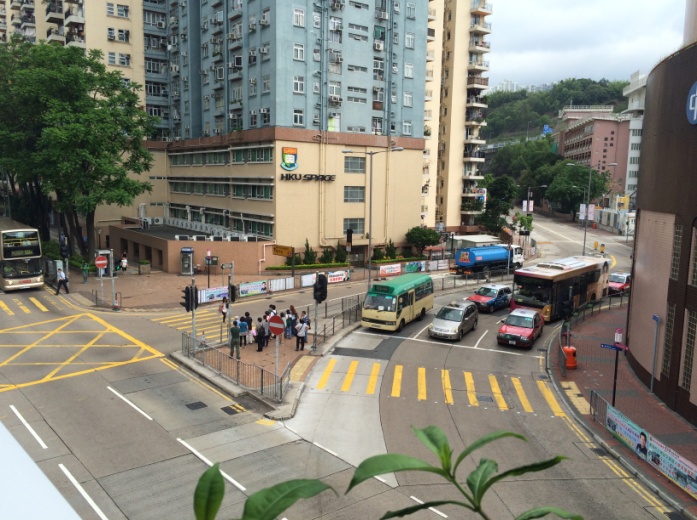 於港鐵站B、E出口及美孚巴士總站往香港大學專業進修學院九龍西分校方向步行橫過馬路後於中電變電站前向左走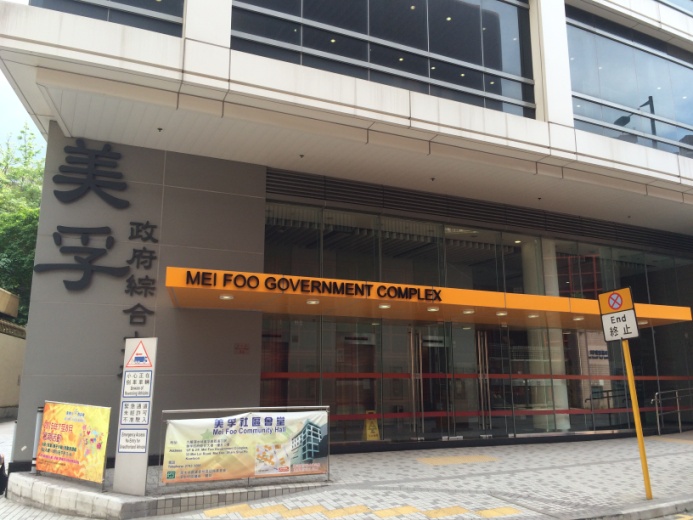 